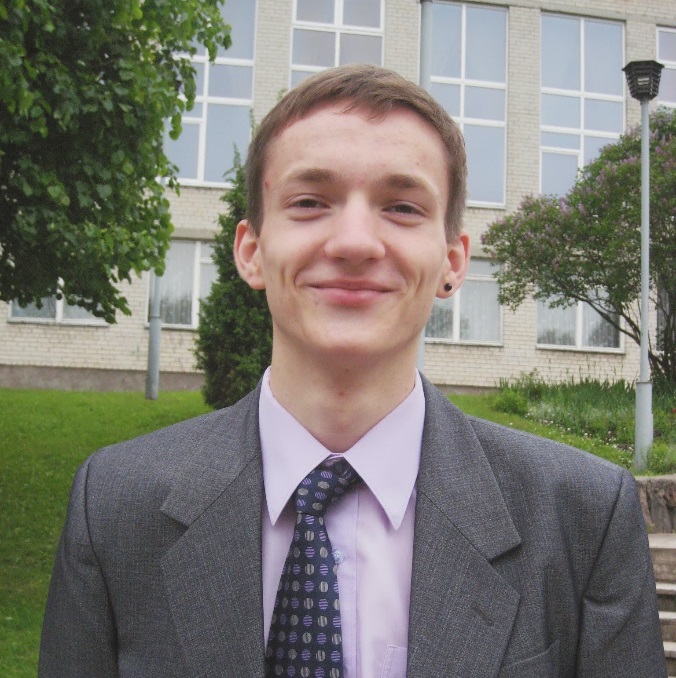 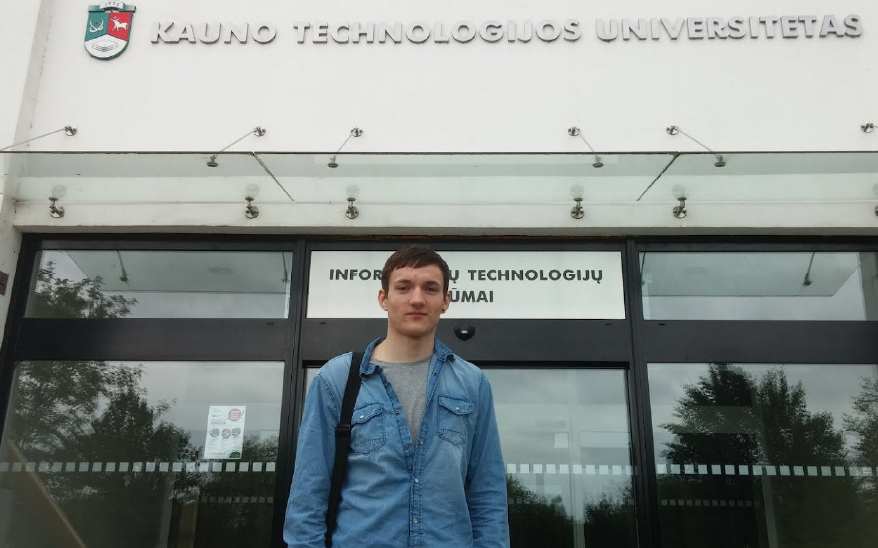 Lukas foran Kaunas University of technology faculty of informatics.